РЕСПУБЛИКА  ДАГЕСТАНАДМИНИСТРАЦИЯ МУНИЦИПАЛЬНОГО  РАЙОНА«МАГАРАМКЕНТСКИЙ  РАЙОН»                                                   РАСПОРЯЖЕНИЕ « 24   »  _08____ 2021г                    с. Магарамкент                                       №  305Об образовании муниципального штаба по газификации населенных пунктов на территории МР «Магарамкентский район»____________________________________________________________________
	Во исполнение пункта 4 раздела 1 протокола заседания регионального штаба по газификации Республики Дагестан, утвержденного заместителем Председателя Правительства РД- руководителем регионального штаба по газификации М.Мажонцем от 17 августа 2021года:Создать муниципальный штаб по газификации населенных пунктов муниципального района «Магарамкентский район»  в следующем составе:      Мурадалиев С.Г.     – заместитель главы администрации  МР «Магарамкентский                                             район» (начальник штаба)      Бегов М. Ю.              – директор МКУ МР «Магарамкентский район»  «Отдел                                             строительства,  архитектуры и   ЖКХ»                                                 (заместитель начальника штаба)       Кадиров Т.А.         –   директор МБУ МР «Магарамкентский район»                                            «Отдел капитального строительства»        Качаев М.К.           –    директор МКУ МР «Магарамкентский район»                                             «Отдел земельных и имущественных отношений»        Алиев Г.Р.              – член Общественной палаты Магарамкентского района                                           (по согласованию)      Палчаев Р.Ф.           –   начальник эксплуатационно-газовой службы                                             Магарамкентского района  ООО «Газпром                                             газораспределение Дагестан» (по согласованию)   Алискеров Д.Н.         -  старший мастер  эксплуатационно-газовой службы                                         Магарамкентского района  ООО «Газпром                                         газораспределение Дагестан» (по согласованию)      Велимурадов З.Б.      –   начальник ОНД и ПР № 14 по Ахтынскому,                                                Рутульскому, Магарамкентскому, Докузпаринскому                                                         районам УНД и ПР ГУ МЧС России по РД                                              (по согласованию)      Главы СП                     -  (по согласованию)	2. МКУ «Информационный центр» разместить данное распоряжение на официальном сайте администрации МР «Магарамкентский район».	           3. Контроль за исполнением настоящего  распоряжения возложить на заместителя главы администрации МР «Магарамкентский район» Мурадалиева С.Г.     Глава муниципального района                                                    Ф.З. Ахмедов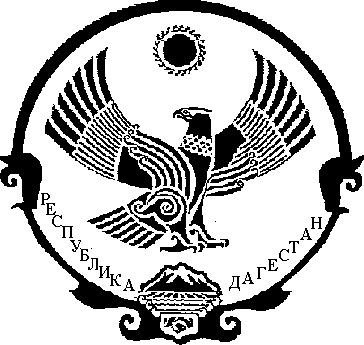 